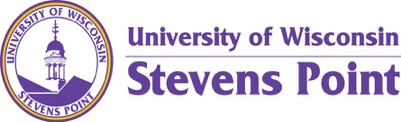 INSTRUCTOR: DR. ANDY MORAN	 	WORK PHONE: 715.346.2027OFFICE: NFAC 322				EMAIL: amoran@uwsp.eduSCHEDULE: 10:00am-10:50am			LOCATION: NFAC 337 (MWF), NFAC 290 (TuTh)OFFICE HOURS: by appointment (I encourage you to take advantage of this for extra help or clarification!)REQUIRED MATERIALS• Tonal Harmony, 7th edition by Stefan Kostka, Dorothy Payne and Byron Almén (available through text rental)• Workbook for Tonal Harmony, 7th edition by Stefan Kostka, Dorothy Payne and Byron Almén (available for purchase through university bookstore)• Developing Musicianship Through Aural Skills, 2nd edition, by Kent D. Cleland and Mary Dobrea-Grindahl (available through text rental)• Practica Musica (available free for your use in the CMC or for purchase at Music Dept. Store)• Binder to hold your class documents, corrected homework and tests• Staff paper• Pencil and eraser (do not use pen on your homework)COURSE DESCRIPTIONMUS 210 - Extension of applied skills, analysis, and composition in chromatic idiomMUS 212 – Advanced aural musicianship skillsMusicianship 210/212 is a continuation of the skills developed in Musicianship 110/112 and 111/113. The students will further develop their written, analytical and aural music skills through written exercises, singing, keyboarding, improvising, dictation, Practica Musica, multitrack recording exercises, composition, harmonization and other methods. Skills and concepts will be practiced and performed on keyboards, vocally, and on the student’s major instrument.ACADEMIC PROFESSIONALISMAttitude: Students will be most successful in this course (and others) if they approach the material with open minds, positive attitudes and diligent work/practice habits.Attendance is integral for success in this course. Students are allowed three unexcused absences for the semester. Absences are considered excused at the discretion of the instructor. As a courtesy to the instructor, please email by 9:00am if you will not be in class. Additional absences will result in one-third (1/3) of a letter grade (e.g. A to A-, A-to B+, etc.) per absence and can affect both courses. Tardiness must be avoided, as in your professional careers.  Repeated lateness will be considered an absence.  Exams/Quizzes: Students who are not present for exams or quizzes will receive a zero for that exam unless arrangements are made in advance. Assignments: Assignments are due at the beginning of the class in which they are due. Late assignments will not be accepted later than one class meeting after the original scheduled due date and will be penalized one full letter grade. MUS 212 PROFICIENCIESFour aural skill proficiencies will be administered during the semester. Any student who does not pass/complete these proficiencies or the required Practica Musica assignments will be issued an grade of “Incomplete” for both MUS 210 and MUS 212 and will be unable to register for any further Music Theory courses until all of the requirements have been satisfied and the Incomplete is removed.GRADINGMUS 210					MUS 212Homework		40%				Proficiencies	   		75%Quizzes		10%				Dictation and aural quizzes	25%Examinations	45%Project		5%						Grading Scale93 - 100% = A	90 - 92% = A-       87 - 89% = B+	     83 - 86% = B          80 - 82% = B-       77 - 79% = C+	73 - 76% = C         70 - 72% = C- 	     67 - 69% = D+        60 - 66% = D        Below 60% = FGrades will be entered in D2L for both MUS 210 and MUS 212 as grading is completed. Students can check their current grade at any time. Please consult with Dr. Moran if you have any questions about a grade given. UW-Stevens Point values a safe, honest, respectful, and inviting learning environment. In order to ensure that each student has the opportunity to succeed, we have developed a set of expectations for all students and instructors. This set of expectations is known as the Community Rights and Responsibilities document, and it is intended to help establish a positive living and learning environment at UWSP. Click here for more information: http://www.uwsp.edu/dos/Pages/Academic- Misconduct.aspx Academic integrity is central to the mission of higher education in general and UWSP in particular. Academic dishonesty (cheating, plagiarism, etc.) is taken very seriously. Don’t do it! The minimum penalty for a violation of academic integrity is a failure (zero) for the assignment. For more information, see the “Student Academic Standards and Disciplinary Procedures” section of the Community Rights and Responsibilities document, UWSP Chapter 14. This can be accessed by viewing page 11 of the document at: http://www.uwsp.edu/dos/Documents/CommunityRights.pdf. The Americans with Disabilities Act (ADA) is a federal law requiring educational institutions to provide reasonable accommodations for students with disabilities. For more information about UWSP’s policies, check here: http://www.uwsp.edu/dos/Pages/ADA.aspx. If you have a disability and require classroom and/or exam accommodations, please register with the Disability and Assistive Technology Center at the beginning of the course and then contact me. I am happy to help in any way that I can. For more information, please visit the Disability and Assistive Technology Center, located on the 6th floor of the Learning Resource Center (the Library). You can also find more information here: http://www.uwsp.edu/disability/Pages/default.aspx.